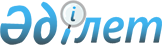 Об установлении ставки ввозной таможенной пошлины Единого таможенного тарифа Евразийского экономического союза в отношении оксида и гидроксида бериллия
					
			Утративший силу
			
			
		
					Решение Совета Евразийской экономической комиссии от 23 ноября 2015 года № 72. Утратило силу решением Совета Евразийской экономической комиссии от 14 сентября 2021 года № 80
      Сноска. Утратило силу решением Совета Евразийской экономической комиссии от 14.09.2021 № 80 (вводится в действие с 01.01.2022).
      В соответствии со статьями 42 и 45 Договора о Евразийском экономическом союзе от 29 мая 2014 года Совет Евразийской экономической комиссии решил:
      1. Установить ставку ввозной таможенной пошлины Единого таможенного тарифа Евразийского экономического союза (приложение к Решению Совета Евразийской экономической комиссии от 16 июля 2012 г. № 54) в отношении оксида и гидроксида бериллия, классифицируемых кодом 2825 90 200 0 ТН ВЭД ЕАЭС, в размере 0 процентов от таможенной стоимости с даты вступления в силу настоящего Решения по 31 декабря 2017 г. включительно.
      2. Внести в Единый таможенный тариф Евразийского экономического союза (приложение к Решению Совета Евразийской экономической комиссии от 16 июля 2012 г. № 54) следующие изменения:
      а) позицию с кодом 2825 90 200 0 ТН ВЭД ЕАЭС в графе четвертой дополнить ссылкой на примечание "59С)";
      б) примечания к Единому таможенному тарифу Евразийского экономического союза дополнить примечанием 59С следующего содержания:
      "59C) Ставка ввозной таможенной пошлины в размере 0 (ноль) %
      от таможенной стоимости применяется с даты вступления в силу Решения Совета Евразийской экономической комиссии от 23 ноября 2015 г. № 72 по 31.12.2017 включительно.".
      3. Настоящее Решение вступает в силу по истечении 30 календарных дней с даты его официального опубликования. Члены Совета Евразийской экономической комиссии:
					© 2012. РГП на ПХВ «Институт законодательства и правовой информации Республики Казахстан» Министерства юстиции Республики Казахстан
				
От
Республики
Армения
От
Республики
Беларусь
От
Республики
Казахстан
От
Кыргызской
Республики
От
Российской
Федерации
В. Габриелян
В. Матюшевский
Б. Сагинтаев
О. Панкратов
И. Шувалов 